MASTER DEGREE in  European studies  -LM 90   A.A. 2021/22    II° year    -    II° term   Le lezioni iniziano dal  14 febbraio 2022PER LE DATE DI INIZIO CONSULTARE LA BACHECA DOCENTEhttps://corsidilaurea.uniroma1.it/cerca/docentePer l’ubicazione delle aule e la denominazione completa degli insegnamenti consultare la legenda nella pagina successivaPer consultare il link aula didattica blended consultare la bacheca docente https://corsidilaurea.uniroma1.it/cerca/docentePer prenotarsi in presenza https://prodigit.uniroma1.it/prenotazioni/prenotaaule.nsf/homeClass schedule  LM-90 – a.a. 2020-2021    2nd year   – 2nd termTeaching and teachers legend:Legenda aule: INSEGNAMENTI MondayTuesdayWednesdayThursdayFridaySaturdayEUROP. POLIT. ECONOMY                   Teach. Quarto14-17 room 914-17 room 9LAW OF EUROP. INTERNAL  MARKETTeach  Niglia8-10 room 7 +12-15  room 68-11 room 7EUROPEAN UNION LAWTeach  Cimiotta14-16 room 714-16 room 714-16 room 9Elective courses A12-14 room 712-14 room 812-14 room 7FUNDAMENTAL RIGHTS teach Ciolli11-13 public law dept11-13 public law dept11-13 public law deptCOMPRATIVE AND EUROPEAN LABOUR LAW  teach Ferraro11-12 room 89-12 room 8FOUNDATIONS OF EUROPEAN LAWTeach Diliberto/Messinetti12-14 room 512-14 room 5EUROPEAN CIVIL PROCEDURE AND ARBITRATION  teach Bonafine9-11 ist. Proc. civile9-11 ist. Proc. civileEUR. CRIMINAL PROC. LAWTeach Borgogno/Bruno16-18 room 916-18  room 916-18 room 9LESSONTEACHFundamental rightsCiolliPublic migration lawOlivitoEuropean polit. EconomyQuartoComprative and european labour law  FerraroFoundations of european lawDiliberto/MessinettiEuropean civil procedure and arbitration BonafineEur. criminal proc. lawteach Borgogno/BrunoLaw of europ. internal  marketNigliaEuropean union lawCimiottaNome aulaNome edificio/sedeCodice edificioIndirizzoNoteAula VGiurisprudenza CU002Piazzale Aldo Moro, 5Vedi mappaAula VIGiurisprudenza CU002Piazzale Aldo Moro, 5Vedi mappaAula VIIGiurisprudenza CU002Piazzale Aldo Moro, 5Vedi mappaAula VIIIGiurisprudenza CU002Piazzale Aldo Moro, 5Vedi mappaAula IXGiurisprudenza CU002Piazzale Aldo Moro, 5Vedi mappaAula 101Giurisprudenza CU002Piazzale Aldo Moro, 5Vedi mappaAula 301Giurisprudenza CU002Piazzale Aldo Moro, 5Vedi mappaAula 303Giurisprudenza CU002Piazzale Aldo Moro, 5Vedi mappaAula 304Giurisprudenza CU002Piazzale Aldo Moro, 5Vedi mappaAula T1 Città universitaria PratoneCU045Piazzale Aldo Moro, 5Vedi mappaAula T2Città universitaria PratoneCU046Piazzale Aldo Moro, 5Vedi mappaAula CalassoGiurisprudenza CU002Piazzale Aldo Moro, 5Vedi mappaSala Lauree Giurisprudenza CU002Piazzale Aldo Moro, 5Vedi mappaIstituto di Procedura civile Giurisprudenza CU002Piazzale Aldo Moro, 5Vedi mappaIstituto di Diritto Pubblico Giurisprudenza CU002Piazzale Aldo Moro, 5Vedi mappaIstituto di Economia e Finanza Giurisprudenza CU002Piazzale Aldo Moro, 5Vedi mappa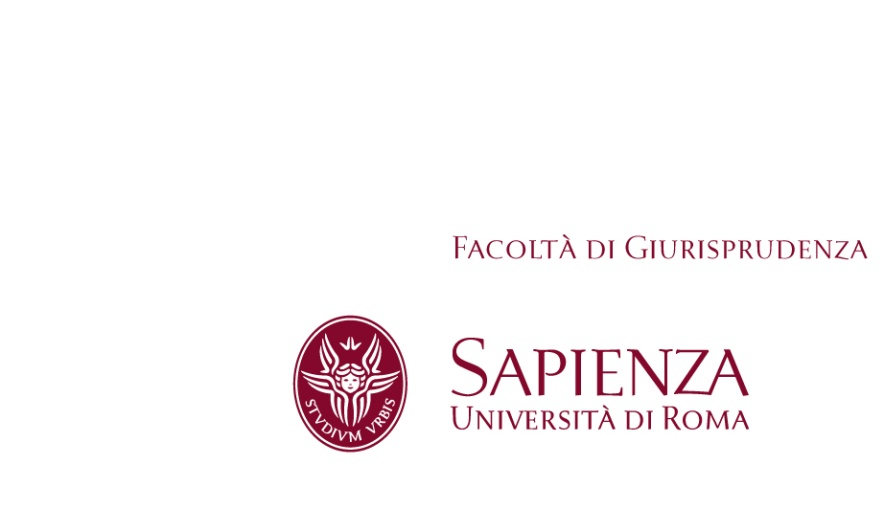 